Deskripsi Singkat	Mata Kuliah ini membahas berbagai aspek perencanaan dan pengendalian proyek konstruksi yang mencakup penganggaran, penjadwalan dan pengukuran kemajuan pekerjaan. Bahasan mencakup perencanaan proyek dengan menggunakan metoda perencanaan dan penjadwalan (Barchart, AOA, AON PERT) dan aplikasi komputer dalam manajemen proyek konstruksi.Unsur Capaian PembelajaranMampu menemukan sumber masalah rekayasa pada bidang infrastruktur melalui proses penyelidikan,  analisis, interpretasi data dan informasi berdasarkan prinsip-prinsip rekayasa.Mampu merumuskan solusi alternatif solusi untuk masalah rekayasa pada struktur konstruksi bangunan, transportasi, sumber daya air, geoteknik dan manajemen konstruksi dengan memperhatikan faktor-faktor ekonomi, kesehatan dan keselamatan kerja, kultural, sosial dan lingkungan (environmental consideration).Mampu merancang sistem struktur konstruksi bangunan, transportasi, sumber daya air, geoteknik dan manajemen konstruksi mempertimbangkan standar teknis, aspek kinerja, keandalan, kemudahan penerapan, keberlanjutan, serta memperhatikan faktor-faktor ekonomi, kesehatan dan keselamatan kerja, kultural, sosial dan lingkungan.Mampu memilih sumberdaya dengan cara memanfaatkan perangkat perancangan dan analisis rekayasa berbasis teknologi informasi dan komputasi yang sesuai untuk melakukan aktivitas rekayasa pada bidang infrastuktur.Mampu mengkomunikasikan pemikiran dan hasil perancangan bentuk grafis, tulisan, dan model yang komunikatif dengan teknik manual maupun digital.Komponen Penilaian	Tugas				: 30%	Ujian Tengah Semester	: 30%	Ujian Akhir Semester		: 40%Kriteria PenilaianKebenaran dan kelengkapan identifikasi dan analisis dataKemampuan oral presentationDaftar ReferensiSaleh Mubarak, 2010, Construction Project Scheduling and Control, Jhon WileyAhuja, Dozzi and Abourizk, 1994, “ Project Management: Techniques in Planning and Controling Project 2nd Ed, Jhon Wiley Rencana Pembelajaran Semester (RPS)Deskripsi TugasRubrik PenilaianKebenaran dan kelengkapan identifikasi dataKemampuan oral presentationPenutupRencana Pembelajaran Semester (RPS) ini berlaku mulai tanggal 1 Juli 2015, untuk mahasiswa UPJ Tahun Akademik 2015/2016 dan seterusnya. RPS ini dievaluasi secara berkala setiap semester dan akan dilakukan perbaikan jika dalam penerapannya masih diperlukan penyempurnaan.Status Dokumen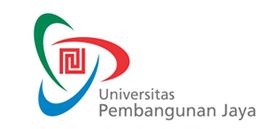 RENCANA PEMBELAJARAN SEMESTERF-0653F-0653RENCANA PEMBELAJARAN SEMESTERIssue/Revisi: A1RENCANA PEMBELAJARAN SEMESTERTanggal Berlaku: 1 Februari 2017RENCANA PEMBELAJARAN SEMESTERUntuk Tahun Akademik: 2016/2017RENCANA PEMBELAJARAN SEMESTERMasa Berlaku: 4 (empat) tahunRENCANA PEMBELAJARAN SEMESTERJml Halaman: 15 halamanMata Kuliah: Perencanaan dan Pengendalian Biaya ProyekKode MK: CIV-409Program Studi: Teknik SipilPenyusun: Ferdinand Fassa, S.T., M.T.Sks: 3Kelompok Mata Kuliah: MKMIMingguKemampuan Akhir yang DiharapkanBahan Kajian(Materi Ajar)Bentuk PembelajaranKriteria/Indikator PenilaianBobot NilaiStandar Kompetensi Profesi1-2Mampu menjelaskan dan mempresentasikan Perencanaan dan Pengendalian Proyek KonstruksiAdvance project scheduling with bar chartWeek 2 Presentation WBS and BarchartCollaborative Learning : Membentuk Kelompok yang terdiri maksimum 3 orangBekerjasama dengan anggota kelompoknya dalam mengerjakan tugas mengenai WBS dan BarchartMenunjukkan kinerja dan mempertanggungjawabkan hasil karyanya dengan presentasiDosen : Merancang suatu tugas yang bersifat open endedSebagai fasilitator dan motivatorKebenaran dan kelengkapan identifikasi data, analisis, dan kemampuan oral presentation 5%3-4Mampu menjelaskan dan mempresentasikan Basic Network AOA AONCPM Collaborative Learning : Bekerjasama dengan anggota kelompoknya dalam mengerjakan tugas AOA dan AON Menunjukkan kinerja dan mempertanggungjawabkan hasil karyanya dengan presentasiDosen : Merancang suatu tugas yang bersifat open endedSebagai fasilitator dan motivatorKebenaran dan kelengkapan identifikasi data, analisis, dan kemampuan oral presentation 5%5-6Mampu menjelaskan dan mempresentasikan Link RelationshipSchedule UpdatingTugas besarCollaborative Learning : Bekerjasama dengan anggota kelompoknya dalam mengerjakan tugas AOA dan AON, Schedule UpdatingMenunjukkan kinerja dan mempertanggungjawabkan hasil karyanya dengan presentasiDosen : Merancang suatu tugas yang bersifat open endedSebagai fasilitator dan motivatorKebenaran dan kelengkapan identifikasi data, analisis, dan kemampuan oral presentation 5%7Mampu menjelaskan, membuat dan mempresentasikan Update Tugas BesarQuis (week 7)Dosen : Merancang suatu tugas yang bersifat open endedSebagai fasilitator dan motivatorKebenaran dan kelengkapan identifikasi data, analisis, dan kemampuan oral presentation 5%8Ujian Tengah SemesterUjian Tengah SemesterUjian Tengah SemesterUjian Tengah Semester30%9-10Mampu menjelaskan dan mempresentasikan PERTUpdate Tugas BesarPresentasiProject Based Learning : Mhsw : Bekerjasama dengan anggota kelompoknya dalam mengerjakan tugas Tugas mengenai jenis Metode PERTMenunjukkan kinerja dan mempertanggungjawabkan hasil karyanya dengan presentasiDosen : merumuskan dan melakukan proses pembimbingan dan asesmenKebenaran dan kelengkapan identifikasi data, analisis, dan kemampuan oral presentation 5%11-12Mampu menjelaskan dan mempresentasikan Linear SchedulingResource AlocationProject Based Learning : Mhsw : Bekerjasama dengan anggota kelompoknya dalam mengerjakan tugas mengenai metoda Linear Scheduling Menunjukkan kinerja dan mempertanggungjawabkan hasil karyanya dengan presentasiDosen : merumuskan dan melakukan proses pembimbingan dan asesmenKebenaran dan kelengkapan identifikasi data, analisis, dan kemampuan oral presentation 5%13-14Mampu menjelaskan dan mempresentasikan Construction DelayRisk ManagementUpdate Tugas BesarIntroduction To MS ProjectProject Based Learning : Mhsw : Bekerjasama dengan anggota kelompoknya dalam mengerjakan tugas mengenai Construction DelayMengerjakan tugas (berupa observasi dan wawancara)Menunjukkan kinerja dan mempertanggungjawabkan hasil karyanya dengan presentasiDosen : merumuskan dan melakukan proses pembimbingan dan asesmenKebenaran dan kelengkapan identifikasi data, analisis, dan kemampuan oral presentation -13-14Mampu menjelaskan dan mempresentasikan Draft Laporan Tugas BesarProject Based Learning : Mhsw : Bekerjasama dengan anggota kelompoknya dalam mengerjakan tugas Besar Draft Tugas BesarMenunjukkan kinerja dan mempertanggungjawabkan hasil karyanya dengan presentasiDosen : merumuskan dan melakukan proses pembimbingan dan asesmenKebenaran dan kelengkapan identifikasi data, analisis, dan kemampuan oral presentation -16Ujian Akhir Semester (Presentasi Tugas Besar dan Penyerahan tugas besar)Ujian Akhir Semester (Presentasi Tugas Besar dan Penyerahan tugas besar)Ujian Akhir Semester (Presentasi Tugas Besar dan Penyerahan tugas besar)Ujian Akhir Semester (Presentasi Tugas Besar dan Penyerahan tugas besar)40%Mata Kuliah: Perencanaan dan Pengendalian Biaya Proyek  Kode MK: CIV-409Minggu ke: 2Tugas ke: 1Tujuan Tugas:Mahasiswa mampu menjelaskan dan mempresentasikan tentang Advanced BarchartUraian Tugas:Obyek Bangunan/InfrastrukturYang Harus Dikerjakan dan Batasan-BatasanBangunan minimal diatas 2 lantaiMetode/Cara Kerja/Acuan yang DigunakanDiskusi kelompok dan presentasiDekripsi Luaran Tugas yang DihasilkanPresentasi TugasKriteria Penilaian:Kebenaran dan kelengkapan identifikasi dataKemampuan oral presentation Minggu ke: 4Tugas ke: 2Tujuan Tugas:Mahasiswa mampu menjelaskan dan mempresentasikan tentang AOA, AON dan CPMUraian Tugas:Obyek Kegiatan KonstruksiYang Harus Dikerjakan dan Batasan-BatasanPembagian Durasi Metode/Cara Kerja/Acuan yang DigunakanDiskusi kelompokDekripsi Luaran Tugas yang DihasilkanPresentasi Kriteria Penilaian:Kebenaran dan kelengkapan identifikasi dataKemampuan oral presentation Minggu ke: 6Tugas ke: 3Tujuan Tugas:Mahasiswa mampu menjelaskan tentang Link RelationshipUraian Tugas:Obyek WBS bangunan sederhanaYang Harus Dikerjakan dan Batasan-BatasanBangunan sederhana lebih dari 2 lantaiMetode/Cara Kerja/Acuan yang DigunakanDiskusi KelompokDekripsi Luaran Tugas yang DihasilkanPresentasi Kriteria Penilaian:Kebenaran dan kelengkapan identifikasi dataKemampuan oral presentation Minggu ke: 7Tugas ke: 4Tujuan Tugas:Mahasiswa mampu menjelaskan dan mempresentasikan materi 1-6Uraian Tugas:Obyek Materi 1-6Yang Harus Dikerjakan dan Batasan-BatasanMateri 1-6Metode/Cara Kerja/Acuan yang DigunakanQuisDekripsi Luaran Tugas yang DihasilkanTugasKriteria Penilaian:Kebenaran dan kelengkapan identifikasi dataKemampuan oral presentation Minggu ke: 10Tugas ke: 5Tujuan Tugas:Mahasiswa mampu menjelaskan dan mempresentasikan tentang metoda PERTUraian Tugas:Obyek Pekerjaan Konstuksi Bangunan/infrastrukturYang Harus Dikerjakan dan Batasan-BatasanDetail Pekerjaan bangunan/infrastukturMetode/Cara Kerja/Acuan yang DigunakanDiskusi KelompokDekripsi Luaran Tugas yang DihasilkanPresentasi Kriteria Penilaian:Kebenaran dan kelengkapan identifikasi dataKemampuan oral presentation Minggu ke: 15Tugas ke: 6Tujuan Tugas:Mahasiswa mampu menjelaskan dan mempresentasikan tentang Proyek XUraian Tugas:Obyek Bangunan Konstuksi 5 Lantai/InfrastrukturYang Harus Dikerjakan dan Batasan-BatasanPekerjaan minimal 5 lantai (tidak boleh ruko)Metode/Cara Kerja/Acuan yang DigunakanObservasi dan wawancaraDekripsi Luaran Tugas yang DihasilkanPresentasi Kriteria Penilaian:Kebenaran dan kelengkapan identifikasi dataKemampuan oral presentation Jenjang/GradeAngka/SkorDeskripsi/Indikator Kerja Excellent80,00-100Ide jelas, inovatif, data-data disajikan dengan lengkap dan jelas,  ketajaman analisis sangat baik, kelengkapan dan kebenaran penjelasan sesuai dengan permasalahan, Tingkat komunikasi presentasi dan kerjasama sangat baik dan asistensi dilakukan secara lengkap dan terjadwal. Good65,00 – 79,99Ide jelas, inovatif, data-data disajikan dengan cukup lengkap dan jelas,  ketajaman analisis baik, kelengkapan dan kebenaran penjelasan sesuai dengan permasalahan dan asistensi dilakukan cukup lengkap dan terjadwal.Average50,00 – 64,99Ide yang dikemukakan cukup jelas dan sesuai, namun Kelengkapan dan kebenaran penjelasan kurang sesuai dengan permasalahan dan kegiatan asistensi dibawah 50%.Poor40,00 – 49,99 Data yang disajikan kurang dari 40%Failed< 40,00Data tidak adaJenjang/GradeAngka/SkorDeskripsi/Indikator Kerja Excellent80,00-100Presentasi disampaikan dengan urut, lengkap dan sistematis dengan menggunakan Power Point (atau sejenis), menggunakan Bahasa Indonesia yang baik dan benar, serta berbusana rapi dan sopan Good65,00 – 79,99Presentasi disampaikan lengkap dan sistematis dengan menggunakan Power Point (atau sejenis), menggunakan Bahasa Indonesia yang baik dan benar, serta berbusana rapi dan sopanAverage50,00 – 64,99Presentasi disampaikan dengan lengkap dan sistematis tanpa menggunakan Power Point (atau sejenis), menggunakan Bahasa Indonesia yang baik dan benar, serta berbusana rapi dan sopanPoor40,00 – 49,99 Presentasi disampaikan dengan lengkap namun tidak sistematis dan tanpa menggunakan Power Point (atau sejenis), menggunakan Bahasa Indonesia yang baik dan benar, serta berbusana rapi dan sopanFailed< 40,00Presentasi disampaikan dengan tidak lengkap, tidak sistematis dan tanpa menggunakan Power Point (atau sejenis), menggunakan Bahasa Indonesia yang baik dan benarProsesPenanggung JawabPenanggung JawabTanggalProsesNamaTandatanganTanggalPerumusanFerdinand Fassa, S.T., M.T.Dosen Penyusun/Koordinator PengampuPemeriksaan dan PersetujuanFerdinand Fassa, S.T., M.T.Kepala Program Studi Teknik SipilPenetapanProf. Ir. Emirhadi SugandaDirektur Pendidikan, Pembelajaran dan Kemahasiswaan